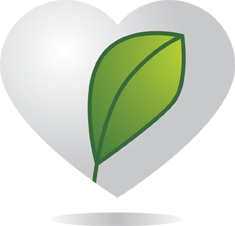 Formularz Zgłoszeniowy do IX Powiatowego Konkursu 
o tytuł                                                   „Wolontariusz Powiatu Kolbuszowskiego 2019”Oświadczenie osoby zgłaszającej:Oświadczam, że działalność wolontarystyczna kandydata nie jest wykonywana na rzecz (lokalnej społeczności)  w ramach praktyk, stażu, obowiązków służbowych itp.																..............................................					/podpis osoby uprawnionej/Oświadczenie kandydata:Wyrażam zgodę na przetwarzanie moich danych osobowych na potrzeby Kapituły Nagrody „Wolontariusz  Powiatu Kolbuszowskiego”, zgodnie z ustawą z dnia 10 maja 2018 roku o ochronie danych osobowych (Dz. Ustaw z 2018, poz. 1000) oraz zgodnie z Rozporządzeniem Parlamentu Europejskiego i Rady (UE) 2016/679 z dnia 27 kwietnia 2016 r. w sprawie ochrony osób fizycznych w związku z przetwarzaniem danych osobowych i w sprawie swobodnego przepływu takich danych oraz uchylenia dyrektywy 95/46/WE (RODO)).				Miejsce  i  data ...............................................Nazwa i adresorganizacji/instytucjizgłaszającej kandydatado nagrodyImię i nazwiskokandydataData urodzeniakandydataAdres kandydataU z a s a d n i e n i e  przyznania wyróżnieniaU z a s a d n i e n i e  przyznania wyróżnieniaU z a s a d n i e n i e  przyznania wyróżnieniaOpis kandydata (cechy charakteru)Max. 1 strona A4 czcionką 14 Opis kandydata (cechy charakteru)Max. 1 strona A4 czcionką 14 Opis realizowanych zadańMax. 1 strona A4 czcionką 14Opis realizowanych zadańMax. 1 strona A4 czcionką 14Od kiedy kandydat jest wolontariuszemOd kiedy kandydat jest wolontariuszemLiczba odbiorcówLiczba odbiorcówZałącznikiZałączniki